Nemocnice Třinec, příspěvková organizace Kaštanová 268, Dolní Líštná, 739 61 TřinecInkasní data: Komerční banka Třinec č. ú. 29034-781 /0100Dopravní dispozice: Dodací lhůta:	2018SpecifikaceObjednáváme celoročně opravy, ověření, kalibraci tonometrů rtuťových, digitálních, teploměrů.Objednatel požaduje zaslání akceptace objednávky bez zbytečného odkladu poté, co obdrží objednávku.Vzhledem k tomu, že ke dni vystavení objednávky nelze určit celkovou cenu za plnění a vzhledem k tomu, že se jedná o objednávku na celoroční plnění, jsou dány podmínky pro její zveřejnění dle § 3 bodu (2), písmeno i), zákona č. 340/2015 Sb. Kontakt: Sikorová Marie, 558 309 763, 724 648 740, marie.sikorova@nemtr.cz.Jednotlivé opravy a metr. úkony budou hlášeny dílčími objednávkami.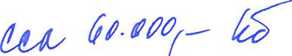 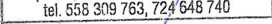 Ing. Josef Cieslar
provozně-technický náměstek